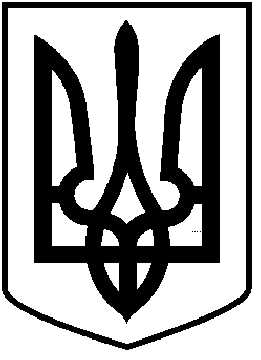 ЧОРТКІВСЬКА  МІСЬКА  РАДА                                               ВИКОНАВЧИЙ КОМІТЕТРІШЕННЯ (проєкт)__ грудня 2022 року                                                              № м. ЧортківПро схвалення проекту Програми ведення містобудівного кадастру Чортківської міської територіальної громади на 2023-2025 рокиЗ метою покращення інвестиційного клімату міста, підвищення керованості процесами соціально-економічного розвитку територій, здійснення єдиної державної політики у сфері містобудування та архітектури, відповідно до Закону України «Про регулювання містобудівної діяльності», постанови Кабінету Міністрів України від 25 травня 2011 року № 559 «Про містобудівний кадастр», керуючись ст 52, ч.6 ст.59 Закону України «Про місцеве самоврядування в Україні».ВИРІШИВ:1. Схвалити Програму ведення містобудівного кадастру Чортківської міської територіальної громади на 2023-2025 роки(далі - Програма) згідно з додатком та винести на розгляд сесії міської ради.2. Фінансовому управлінню міської ради забезпечити фінансування Програмив межах коштів, передбачених бюджетом міської територіальної громади.3. Визнати таким, що втратило чинність рішення виконавчого комітету міської ради від 28 листопада 2018 року № 316 «Про схвалення Програми ведення та створення технічного комплексу геоінформаційної системи та геопорталу містобудівного кадастру м. Чортків».        4. Копію рішення фінансовому управлінню  міської ради, та відділу архітектури та містобудівного кадастру міської ради.5. Контроль за виконанням рішення покласти на постійну комісію з питань бюджету та економічного розвитку, питань містобудування, земельних відносин, екології міської ради.Міський голова                                                        Володимир   ШМАТЬКОМахомет Л.О.   Білик О.Л.Дзиндра Я.П.Фаріон М.С. Грещук В.С.